My favorite foodsMy favorite foods are chili con carne, sushis, Asian food, chicken-potatoes and Brésielienne.I am fond of pizza, kebab, vegetables, steak, chips and salmon.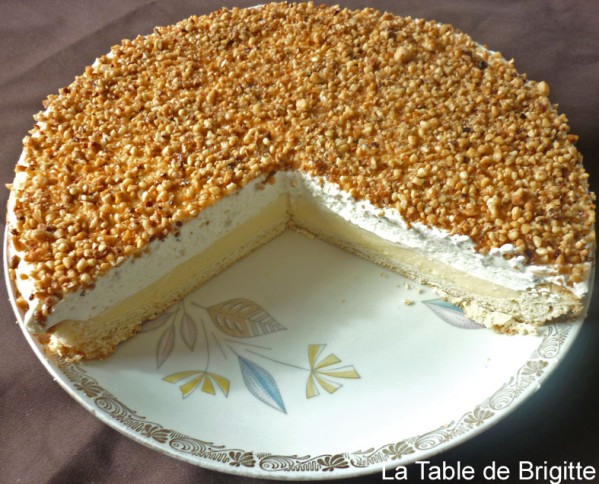 I hate cheese and fish.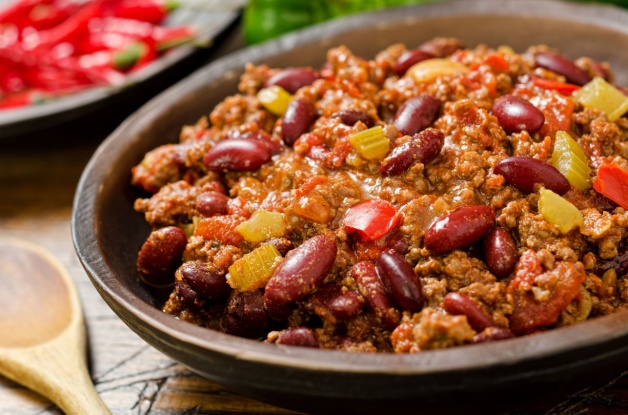 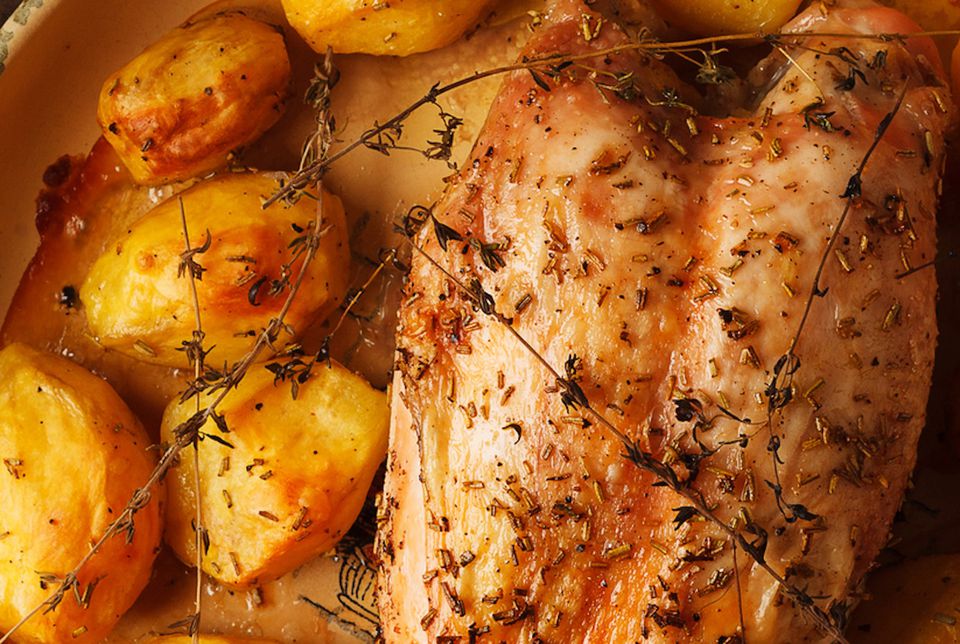 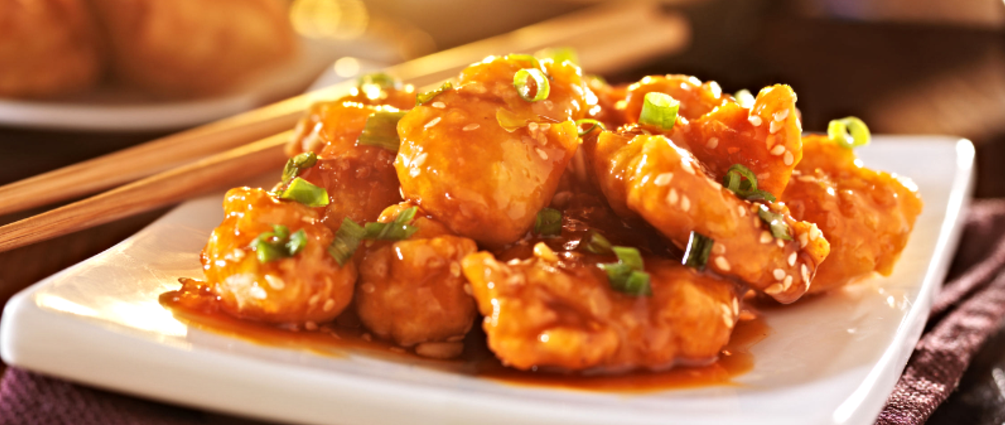 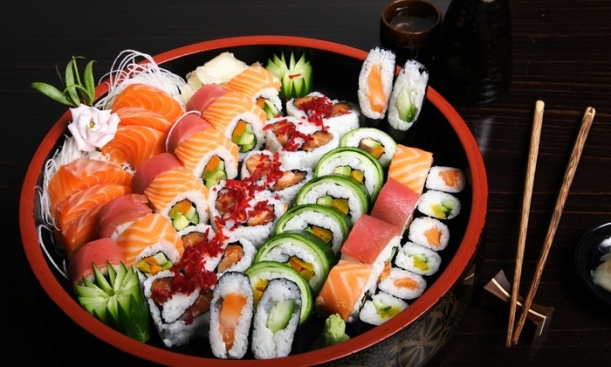 